					Jelenia Góra, dn. ……………………………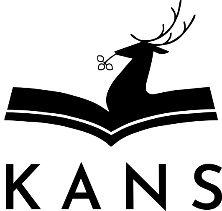 Imię i nazwisko studenta: …………………………………………………….…….  Nr albumu: ………Adres do korespondencji: ……………………………………………….………….…………………….Kontakt: e-mail:…………..…………………………………………….…  tel.:…………….…………..Kierunek studiów: ……………………………………………….      rok studiów……… semestr……...Studia:                        I stopnia / II stopnia / jednolite magisterskie*                         stacjonarne / niestacjonarne*Sz. P.…………………………………………Dziekan WNMiT KANS w Jeleniej GórzeZwracam się z prośbą o udzielenie zgody na indywidualną organizację zajęć (IOZ) w ………………………………….. semestrze studiów. Prośbę swą motywuję: .……………………………………………………………………………………………………………… .……………………………………………………………………………………………………………… .……………………………………………………………………………………………………………… .………………………………………………………………………………………………………………Proszę o pozytywne rozpatrzenie mojego wniosku.			                 Z wyrazami szacunku…………………………………….		                                      podpis studentaDecyzja Dziekana………………………………………………………………………………………………..….Załączniki:tabela z wykazem zajęć / modułów w danym semestrze  oraz informacjami nt. warunków uzyskania zaliczeń Jelenia Góra, dn. ………………………………Imię i nazwisko studenta: …………………………………………………….…….  Nr albumu: ………Adres do korespondencji: ……………………………………………….………….…………………….Kontakt: e-mail:…………..…………………………………………….…  tel.:…………….…………..Kierunek studiów: ……………………………………………….      rok studiów……… semestr……...Studia:                        I stopnia / II stopnia / jednolite magisterskie*                         stacjonarne / niestacjonarne*Tabela do podania o IOZ Opinia Kierownika Katedry ...........................................................................................................................................................................................................................................................................................................................................................................................................................................................................................................................................................................* właściwe podkreślić	Nazwa zajęć / modułuTytuł, imię i nazwisko osoby prowadzącejtryb i warunki zaliczeniaTermin zaliczeniaPodpis osoby prowadzącejNazwa zajęć / modułuTytuł, imię i nazwisko osoby prowadzącejBrak wpisu prowadzącego w poniższych rubrykach oznacza, że student zobowiązany jest do realizacji i zaliczenia zajęć na zasadach ogólnychBrak wpisu prowadzącego w poniższych rubrykach oznacza, że student zobowiązany jest do realizacji i zaliczenia zajęć na zasadach ogólnychBrak wpisu prowadzącego w poniższych rubrykach oznacza, że student zobowiązany jest do realizacji i zaliczenia zajęć na zasadach ogólnych